(南區)高等教育深耕計畫             提升高教公共性：完善弱勢協助機制座談會議程 時間：107年9月14日(星期五) 13時30分 地點：國立高雄科技大學燕巢校區行政大樓AD402會議室 (高             雄市燕巢區深中路58號)【備註】※重要會議請各校負責主管或組長與會，並請上網報名。報名網址：  1. https://reurl.cc/62kQM  2. https://ppt.cc/fEoQBx  報名如有疑義請洽(02)77365894林小姐。※(南區)參加學校-臺中以南 (含臺東、澎湖)。※附件--期中報告格式，請於107年9月5日下午3時30分前回傳至              shangao@mail.moe.gov.tw，內容以2-3頁為限(word檔)。  ※交通訊息--大眾運輸工具捷運轉公車(1)R21都會公園捷運站：搭乘「高雄客運」7A號公車，高應大燕巢校區站下車。(車程約45分鐘)(2)R16左營(高鐵)捷運站：第3公車停靠站，搭乘「義大客運」E04號燕巢學園快線，高應大燕巢校區站下車。(車程約30分鐘)高鐵轉公車(1)高鐵左營站下車，轉搭高雄捷運至R21都會公園捷運站後，轉7A號公車前往。(車程約45分鐘)(2)高鐵左營站2號出口，步行至第3公車停靠站，搭乘「義大客運」E04路燕巢學園快線，高應大燕巢校區站下車。(車程約30分鐘)台鐵轉公車(1)楠梓火車站下車，轉7A路、8023路、8029路公車前往，竹崎站(高應大燕巢校區)下車。(2)高雄火車站下車，轉8023路公車前往，竹崎站(高應大燕巢校區)下車。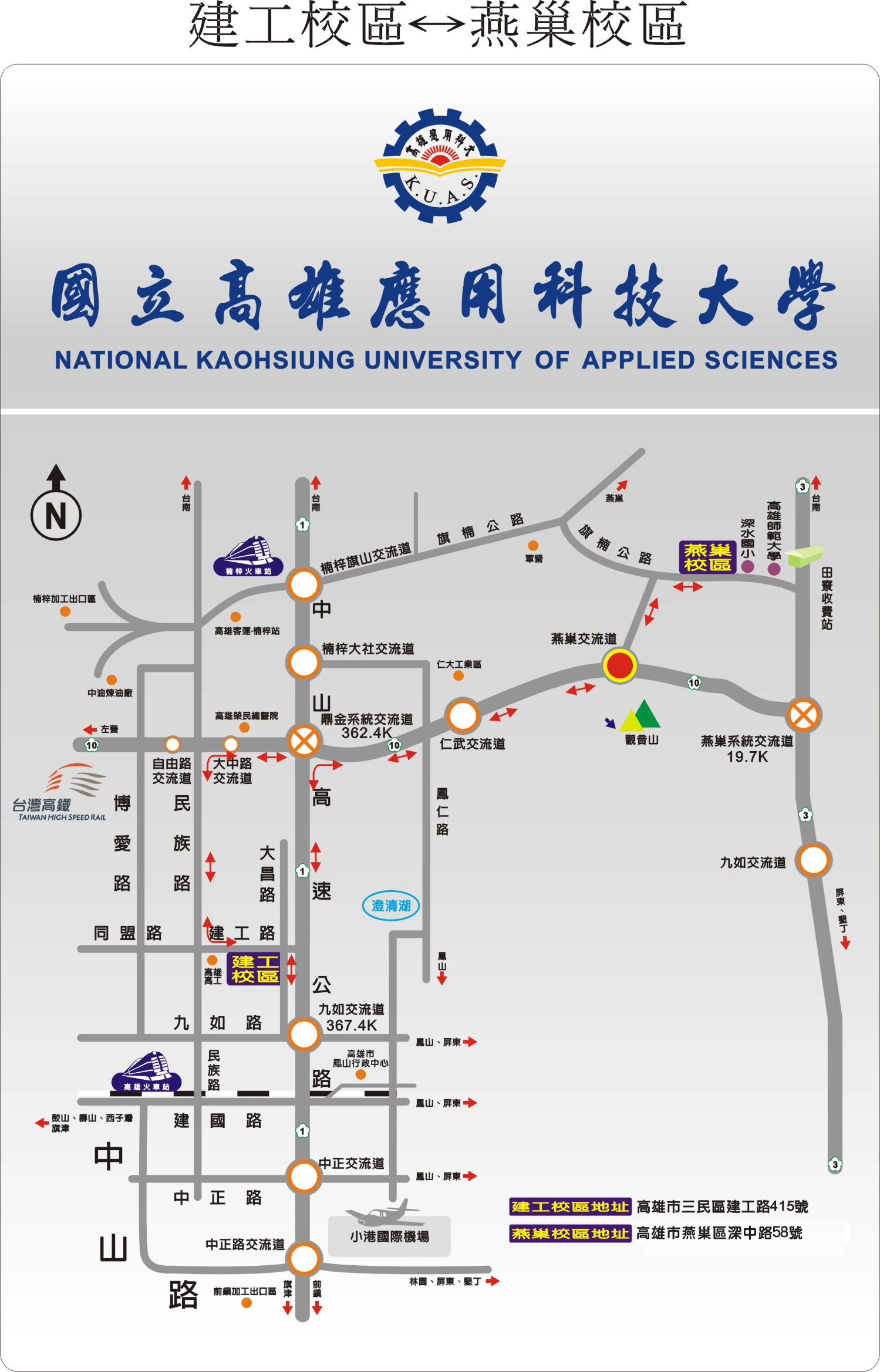 時間議程13:00-13:30報到/相見歡13:40-14:10主席致詞(教育部技術及職業教育司楊司長玉惠)14:10-15:40學校分享報告15:50-16:50Q&A討論(教育部技術及職業教育司楊司長玉惠)17:00賦歸